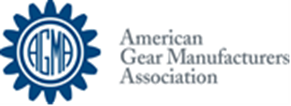 Gear Failure AnalysisINSTRUCTOR:Andrew MilburnEmail: andy@milburnengineering.com Course DescriptionExplore gear failure analysis in this hands-on seminar where students not only see slides of failed gears but can hold and examine over 130 specimens with the same failure modes covered in the seminar. Approximately half of the course time consists of students in groups identifying failure modes on failed gears and working on a case study.  Microscopes are available to examine failed specimens. It is recommended that you spend a minimum of 1 hour reading and reviewing the material each day.Course Rationale/Students Course Designed to ServeSuitable for gear engineers, users, researchers, maintenance technicians, lubricant experts, and managers. Expected Student Learning (Course Level) OutcomesIdentify the primary and secondary failure modesUse the proper nomenclature to describe the morphology of gear failureUnderstand common tools and methods used in gear failure analysisDiagnose the root causes of failurePrescribe remedies to prevent repeat failuresUse the GEARTECH textbook and other provided resources for ongoing study of gear failure analysisTailor failure analysis techniques for their specific requirementsRequired Textbook (Provided by AGMA)Gear Failure Analysis Seminar, Robert ErrichelloReference Materials (articles, websites.)Standard for Design and Specifications of Gearboxes for Wind Turbines (ANSI/AGMA/AWEA 6006-A03)Point-Surface-Origin, PSO, Macropitting Caused by Geometric Stress Concentration (AGMA Technical Paper, 10FTM11)Morphology of Micropitting (AGMA Technical Paper, 11FTM17)Appearance of Gear Teeth – Terminology of Wear and Failure (ANSI/AGMA 1010-F14)Textbook includes the Gear Failure AtlasMaterials and Tools for LearningVarious gears showing failures for hands-on experienceAssignmentsGroup work, case studies, and a quiz are administered during this course. Immediate feedback is given, and the material is reviewed by the instructor.Weather Delays and CancelationsWe will communicate any cancellations, delays or other concerns for safety prior to class via email, voicemail, and/or text message. Please be sure that we have all pertinent contact information as you travel to your class location.Attendance for Domestic and International StudentsPlease be mindful that these are short, accelerated courses. Attendance is extremely important. If you are going to be absent from any class day, please contact the course coordinator. Plagiarism, Cheating and other types of Misconduct
Plagiarism, cheating and other types of misconduct are unacceptable. Students with Disabilities 
Students requiring assistance and accommodation should complete the Special Accommodation Request form and submit it to Stephanie Smialek, Education Manager at smialek@agma.org. She can be reached at 773-302-8026.Grievance Procedures 
Students who have concerns about the class are encouraged to contact Stephanie Smialek, Education Manager, at smialek@agma.org or 773-302-8026.Outline Changes 
The instructor reserves the right to modify the outline during the course of the class.Links for writing resources:grammar.ccc.commnet.edu/grammar www.merriam-webster.com Links for Math resources:www.sosmath.comKhan Academy on www.youtube.com  Links for time management, study skills and note taking resources:www.mindtools.comwww.testakingtips.comLinks for career resources:https://www.agma.org/newsroom/jobs/Industry News:https://www.agma.org/newsroom/industry-news/ COURSE INFORMATIONCOURSE OUTLINEFractureBrittle FractureDuctile FractureMixed Mode FracturePlastic DeformationCold Flow/Hot flowIndentationRollingRipplingRoot Fillet YieldingTip to Root InterferenceBending FatigueLow-Cycle FatigueHigh-Cycle FatigueSubsurface Initiated FatigueHertzian FatigueMacropittingMicropittingSubcase FatigueWearAdhesionAbrasionCorrosionFretting CorrosionPolishingElectric dischargeCavitationErosionScuffingCrackingHardening CracksGrinding CracksRim & Web CracksCase/Core SeparationSTUDENT FEEDBACK AND GRADING PROCEDURESCOURSE MANAGEMENTLEARNING  AND  OTHER RESOURCES